RegulaminKonkurs adresowany jest do młodzieży szkół gimnazjalnych oraz ponadgimnazjalnych. Uczestnicy konkursu powinni być wyłonieni w drodze etapu szkolnego.Do konkursu mogą przystąpić osoby indywidualne lub zespół.Laureaci konkursu otrzymują nagrody rzeczowe i dyplomy.Konkurs odbywa się w dwóch kategoriach wiekowych:młodzież szkół gimnazjalnychmłodzież szkół ponadgimnazjalnychW konkursie należy przedstawić jeden rymowany lub nierymowany utwór poetycki lub prozatorski autora niemieckojęzycznego.Czas trwania recytacji może przekraczać 5 minut.Podczas recytacji niedopuszczalne są jakiekolwiek materiały pomocnicze.Jury reprezentują pracownicy Zakładu Języka Niemieckiego PWSZ w Tarnowie.Uczestnicy konkursu przybywają z nauczycielem – opiekunem ze swojej szkoły.Ewentualne spóźnienie z przyczyn niezależnych od uczestnika należy w miarę możliwości zgłosić wcześniej.Uczestników konkursu obowiązuje strój uroczysty lub adekwatny do recytowanego wiersza.Nieprzestrzeganie któregokolwiek z punktów regulaminu konkursu powoduje dyskwalifikację.Kryteria oceny recytacji: Poprawność fonetyczna (artykulacja, akcent, frazowanie)Interpretacja wierszaOgólny wyraz artystyczny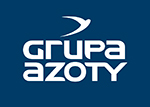 